Travel DetailsCompetition DetailsTravelling team officialsTravelling athletesPurpose of travel: 	Development Competition  		Training Camp 		Other 

Travel Insurance can be purchased through GymSports New Zealand which is $8.00 per day for non-athletes & $11.00 per day for athletes.  Policy and forms are on the website.    	  

This completed form must be sent to your SDC at least 6 months prior to travel for approval.SDCs – please send approved applications through to overseas.tours@gymsportsnz.com at least 5 months prior to travel.
Approved by:						Not Approved:
Date:							Date: 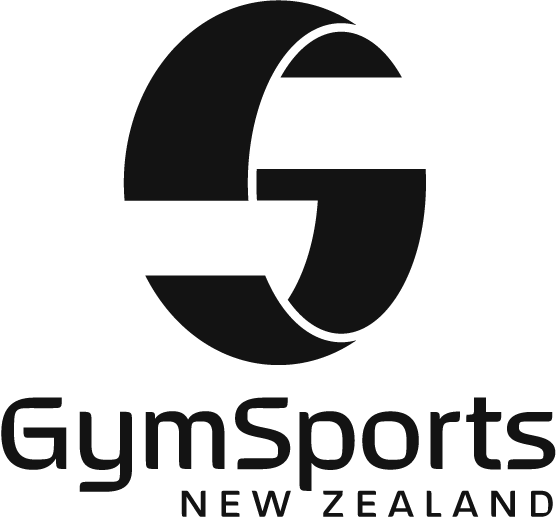 Club Overseas Travel Application Form Club Name:Dates of travel:Route of travel:Final City Destination:Accommodation Details:(address, phone, website, email)Name of Competition:Competition Venue:Competition Contact:Name:                               Email: PositionNameContact Cell Phone whilst awayManager:Head Coach:Coach:Judge:Chaperone:Chaperone:NamesLevel/GradeNamesLevel/GradeAthlete:Athlete:Athlete:Athlete:Athlete:Athlete:Athlete:Athlete: